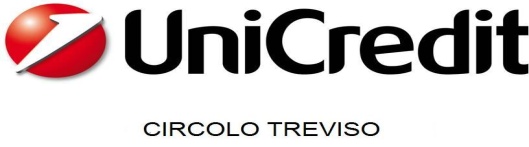 31100 TREVISO, via N. Sauro, 17/B –Tel. 0422/304080 – Fax 0422/427070www.circolounicredit-tv.it   -  e-mail: info@circolounicredit-tv.itOrario apertura dell’ufficio segreteria: lun/mart/gio/ven dalle ore 9 alle ore 12TESSERAMENTO F.I.S.I. 2020/2021 SCI CLUB UNICREDIT-TV        	      IMPORTANTE NOVITA’ PER IL TESSERAMENTO (da leggere attentamente)                        IL CIRCOLO UNICREDIT – TREVISO in collaborazione con lo SCI CLUB UNICREDIT-TREVISO propone a tutti gli associati e loro familiari il tesseramento F.I.S.I. (Federazione Italiana Sport Invernali) per la prossima stagione invernale 2020//2021                                                               ***(Validità  dal 1° giugno 2020 al 31 maggio 2021).***   La tessera dà diritto a:	Assicurazione rischio attività turistico - ricreativa ed agonistica; assicurazione di responsabilità civile verso terzi (RCT);   (per il dettaglio visitare il sito www.fisi.org (tesseramento-convenzioni). Possibilità di acquisto dello stagionale DOLOMITI SUPERSKI con € 40 di sconto. L’assicurazione ha validità sul territorio nazionale ed in tutto il mondo. IL TESSERAMENTO E’ OBBLIGATORIO PER POTER PARTECIPARE A QUALSIASI MANIFESTAZIONE AGONISTICA COSTO TESSERAMENTO :  Soci e familiari (quota intera 35) Sci Club 		€ 30,00		        Bambini inferiori 10 anni (quota intera 20)  “    “			€ 15,00 I nuovi soci dovranno indicare obbligatoriamente il codice fiscaleIMPORTANTE: La tessera f.i.s.i. sara’ disponibile “ solo online” sulla app “my fisi”.  Quindi saranno eliminate le tessere cartacee e quindi non ci sarà nessun invio di tessere da Circolo a socio. N.B. Il tagliando in calce dovrà essere inviato alla segreteria del Circolo al più presto, e comunque entro il 30 ottobre 2020      Il pagamento delle quote avverrà  mediante addebito in C/C con procedura RID prima della consegna delle tessere.Per eventuali informazioni chiamare il cell. 338-4963048 (Chioin Vittorio)    Il responsabile  di Sezione 			           Il Presidente del Circolo             Nicola De Nardi   (cell. 328-4118406)		                                 Bruno Zago______________________________________________________________________________________________ Alla Segreteria del CIRCOLO DEL PERSONALE UNICREDIT  - TREVISO – TESSERAMENTO FISI 2020/2021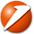 Da inviare il più presto possibile e comunque non oltre il 30 ottobre 2020IL//a______________________________________ Dip./Serv./Pensionato/a_________________________________CHIEDE   (contrassegnare con una “x”)□ RINNOVO TESSERAMENTO FISI (indicare nome cognome, luogo e data di nascita, indirizzo e Codice Fiscale obbligatorio)---------------------------------------------------------------------------------------------------------------------------------------------□ NUOVO TESSERAMENTO FISI per sé stesso (indicare luogo, data di nascita ed indirizzo e Codice fiscale obbligatorio)--------------------------------------------------------------------------------------------------------------------------------------------□ NUOVO TESSERAMENTO FISI per familiare (indicare luogo, data di nascita ed indirizzo e Codice Fiscale obbligatorio) chi  sottoscrive l’adesione da il consenso al trattamento dei  dati  personali  in relazione al regolamento ue 2016/679 del gdpr sulla privacyIl PresidenteBruno Zago.SEZIONE SCI                                                    CIRCOLARE N.  11                                              28 /08/2020